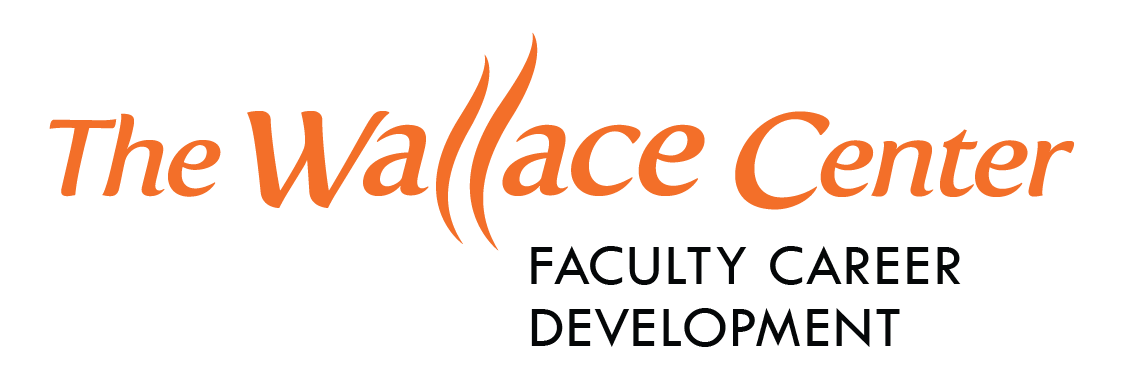 This is a sample of the online application.  Applications must submitted online or they will not be considered.  Refer to the grant application instructions at http://rit.edu/hzd55 for details on eligibility and the application process.  Questions should be directed to the Faculty Development team at FCDS@rit.edu. 2017-2018 Faculty STRETCH Grant ApplicationQ1 What is your full name?Q2 What is your rank?Department Chair/Unit Head (1)Professor (2)Associate Professor (3)Assistant Professor (4)Senior Lecturer/Lecturer (5)Q3 What is your College/Academic Unit and Department?Q4 What is your proposed project title?Q5 Provide a brief description of how the project will align with faculty success and broader institutional goals.Q6 Provide an outline of the proposed project including corresponding time frame.Q7 Itemize in detail how funds will be used including the total amount you are requesting. General requests without a breakdown of requested funds will not be approved.  Note that the following expenses are not allowable: equipment (software or hardware), salaries, add-pay, stipends for RIT employees, or tuition/ certification fees for faculty or staff. 